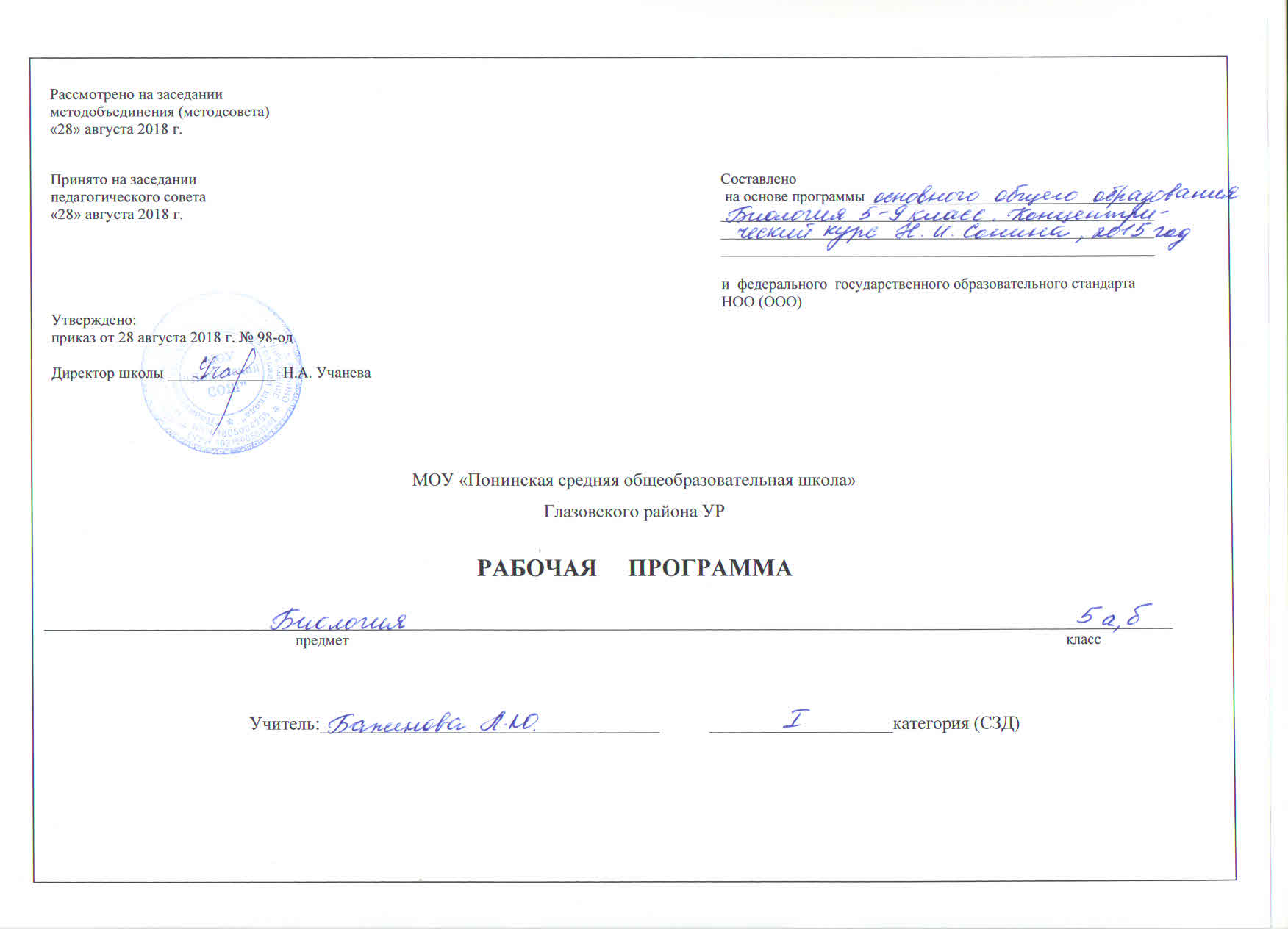 БИОЛОГИЯ 5 КЛАССПЛАНИРУЕМЫЕ РЕЗУЛЬТАТЫ ОСВОЕНИЯ УЧЕБНОГО ПРЕДМЕТАЛичностные результаты1) Готовность и способность учащихся к саморазвитию и самообразованию на основе мотивации к обучению и познанию;2) Сформированность ответственного отношения к учению; уважительного отношения к труду, наличие опыта участия в социально значимом труде;3) Осознанное, уважительное и доброжелательное отношение к другому человеку, его мнению, мировоззрению, культуре, языку, вере, гражданской позиции. Готовность и способность вести диалог с другими людьми и достигать в нем взаимопонимания;4)Сформированность основ экологической культуры, соответствующей современному уровню экологического мышления, наличие опыта экологически ориентированной рефлексивно-оценочной и практической деятельности в жизненных ситуациях (готовность к исследованию природы, к занятиям сельскохозяйственным трудом, к художественно-эстетическому отражению природы, к занятиям туризмом, в том числе экотуризмом, к осуществлению природоохранной деятельности).5)Освоенность социальных норм, правил поведения, ролей и форм социальной жизни в группах. 6)Сформированность ценности здорового и безопасного образа жизни; интериоризация правил индивидуального и коллективного безопасного поведения в чрезвычайных ситуациях, угрожающих жизни и здоровью людей.Метапредметные результатыМежпредметные понятияОсновы читательской компетенции. Учащиеся овладеют чтением как средством осуществления своих дальнейших планов: продолжения образования и самообразования, осознанного планирования своего актуального и перспективного круга чтения, в том числе досугового, подготовки к трудовой и социальной деятельности. У учащихся будет сформирована потребность в систематическом чтении как средстве познания мира и себя в этом мире, гармонизации отношений человека и общества, создании образа «потребного будущего».Навыки работы с информацией: работа с текстами, преобразовывание и интерпретирование содержащейся в них информации, в том числе:• выделять главную и избыточную информацию, выполнять смысловое свёртывание выделенных фактов, мыслей; представлять информацию в сжатой словесной форме (в виде плана или тезисов) и в наглядно-символической форме (в виде таблиц, графических схем);• заполнять и дополнять таблицы, схемы, тексты.В ходе изучения биологии в 5 классе учащиеся приобретут опыт проектной деятельности, на практическом уровне овладеют умением выбирать адекватные стоящей задаче средства, принимать решения, в том числе и в ситуациях неопределённости. Они получат возможность развить способность к разработке нескольких вариантов решений, к поиску нестандартных решений, поиску и осуществлению наиболее приемлемого решения.Регулятивные УУД1.Умение самостоятельно определять цели обучения, ставить и формулировать новые задачи в учебе и познавательной деятельности, развивать мотивы и интересы своей познавательной деятельности. Учащийся сможет:анализировать существующие и планировать будущие образовательные результаты;выдвигать версии решения проблемы, формулировать гипотезы, предвосхищать конечный результат;ставить цель деятельности на основе определенной проблемы и существующих возможностей;формулировать учебные задачи как шаги достижения поставленной цели деятельности;2. Умение самостоятельно планировать пути достижения целей, в том числе альтернативные, осознанно выбирать наиболее эффективные способы решения учебных и познавательных задач. Учащийся сможет:определять необходимые действие(я) в соответствии с учебной и познавательной задачей и составлять алгоритм их выполнения;обосновывать и осуществлять выбор наиболее эффективных способов решения учебных и познавательных задач;определять/находить, в том числе из предложенных вариантов, условия для выполнения учебной и познавательной задачи;выбирать из предложенных вариантов и самостоятельно искать средства/ресурсы для решения задачи/достижения цели;составлять план решения проблемы (выполнения проекта, проведения исследования);определять потенциальные затруднения при решении учебной и познавательной задачи и находить средства для их устранения;описывать свой опыт, оформляя его для передачи другим людям в виде технологии решения практических задач определенного класса;3.Умение соотносить свои действия с планируемыми результатами, осуществлять контроль своей деятельности в процессе достижения результата, определять способы действий в рамках предложенных условий и требований, корректировать свои действия в соответствии с изменяющейся ситуацией.Учащийся сможет:определять совместно с педагогом и сверстниками критерии планируемых результатов и критерии оценки своей учебной деятельности;систематизировать (в том числе выбирать приоритетные) критерии планируемых результатов и оценки своей деятельности;отбирать инструменты для оценивания своей деятельности, осуществлять самоконтроль своей деятельности в рамках предложенных условий и требований;оценивать свою деятельность, аргументируя причины достижения или отсутствия планируемого результата;находить достаточные средства для выполнения учебных действий в изменяющейся ситуации и/или при отсутствии планируемого результата;работая по своему плану, вносить коррективы в текущую деятельность на основе анализа изменений ситуации для получения запланированных характеристик продукта/результата;сверять свои действия с целью и, при необходимости, исправлять ошибки самостоятельно.4. Умение оценивать правильность выполнения учебной задачи, собственные возможности ее решения. Учащийся сможет:свободно пользоваться выработанными критериями оценки и самооценки, исходя из цели и имеющихся средств, различая результат и способы действий;оценивать продукт своей деятельности по заданным и/или самостоятельно определенным критериям в соответствии с целью деятельности;обосновывать достижимость цели выбранным способом на основе оценки своих внутренних ресурсов и доступных внешних ресурсов;5.Владение основами самоконтроля, самооценки, принятия решений и осуществления осознанного выбора в учебной и познавательнойдеятельности. Учащийся сможет:наблюдать и анализировать собственную учебную и познавательную деятельность и деятельность других учащихся в процессе взаимопроверки;соотносить реальные и планируемые результаты индивидуальной образовательной деятельности и делать выводы;принимать решение в учебной ситуации и нести за него ответственность;самостоятельно определять причины своего успеха или неуспеха и находить способы выхода из ситуации неуспеха;демонстрировать приемы регуляции психофизиологических/ эмоциональных состояний для достижения эффекта успокоения (устранения эмоциональной напряженности), эффекта восстановления (ослабления проявлений утомления), эффекта активизации (повышения психофизиологической реактивности).Познавательные УУД1.Умение определять понятия, создавать обобщения, устанавливать аналогии, классифицировать, самостоятельно выбирать основания и критерии для классификации, устанавливать причинно-следственные связи, строить логическое рассуждение, умозаключение (индуктивное, дедуктивное, по аналогии) и делать выводы. Учащийся сможет:выделять общий признак двух или нескольких предметов или явлений и объяснять их сходство;объединять предметы и явления в группы по определенным признакам, сравнивать, классифицировать и обобщать факты и явления;выделять явление из общего ряда других явлений;определять обстоятельства, которые предшествовали возникновению связи между явлениями, из этих обстоятельств выделять определяющие, способные быть причиной данного явления, выявлять причины и следствия явлений;строить рассуждение от общих закономерностей к частным явлениям и от частных явлений к общим закономерностям;строить рассуждение на основе сравнения предметов и явлений, выделяя при этом общие признаки;излагать полученную информацию, интерпретируя ее в контексте решаемой задачи;самостоятельно указывать на информацию, нуждающуюся в проверке, предлагать и применять способ проверки достоверности информации;вербализовать эмоциональное впечатление, оказанное на него источником;объяснять явления, процессы, связи и отношения, выявляемые в ходе познавательной и исследовательской деятельности (приводить объяснение с изменением формы представления; объяснять, детализируя или обобщая; объяснять с заданной точки зрения);выявлять и называть причины события, явления, в том числе возможные / наиболее вероятные причины, возможные последствия заданной причины, самостоятельно осуществляя причинно-следственный анализ;делать вывод на основе критического анализа разных точек зрения, подтверждать вывод собственной аргументацией или самостоятельно полученными данными.2.Умение создавать, применять и преобразовывать знаки и символы, модели и схемы для решения учебных и познавательных задач.Учащийся сможет:обозначать символом и знаком предмет и/или явление;определять логические связи между предметами и/или явлениями, обозначать данные логические связи с помощью знаков в схеме;создавать абстрактный или реальный образ предмета и/или явления;анализировать/рефлексировать опыт разработки и реализации учебного проекта, исследования (теоретического, эмпирического) на основе предложенной проблемной ситуации, поставленной цели и/или заданных критериев оценки продукта/результата.3.Смысловое чтение. Учащийся сможет:находить в тексте требуемую информацию (в соответствии с целями своей деятельности);ориентироваться в содержании текста, понимать целостный смысл текста, структурировать текст;устанавливать взаимосвязь описанных в тексте событий, явлений, процессов;резюмировать главную идею текста;критически оценивать содержание и форму текста.4.Формирование и развитие экологического мышления, умение применять его в познавательной, коммуникативной, социальной практике и профессиональной ориентации.Учащийся сможет:определять свое отношение к природной среде;анализировать влияние экологических факторов на среду обитания живых организмов;проводить причинный и вероятностный анализ экологических ситуаций;прогнозировать изменения ситуации при смене действия одного фактора на действие другого фактора;распространять экологические знания и участвовать в практических делах по защите окружающей среды;выражать свое отношение к природе через рисунки, сочинения, модели, проектные работы.5.Развитие мотивации к овладению культурой активного использования словарей и других поисковых систем. Учащийся сможет:определять необходимые ключевые поисковые слова и запросы;осуществлять взаимодействие с электронными поисковыми системами, словарями;формировать множественную выборку из поисковых источников для объективизации результатов поиска;соотносить полученные результаты поиска со своей деятельностью.Коммуникативные УУД1.Умение организовывать учебное сотрудничество и совместную деятельность с учителем и сверстниками; работать индивидуально и в группе: находить общее решение и разрешать конфликты на основе согласования позиций и учета интересов; формулировать, аргументировать и отстаивать свое мнение. Учащийся сможет:определять возможные роли в совместной деятельности;играть определенную роль в совместной деятельности;принимать позицию собеседника, понимая позицию другого, различать в его речи: мнение (точку зрения), доказательство (аргументы), факты; гипотезы, аксиомы, теории;определять свои действия и действия партнера, которые способствовали или препятствовали продуктивной коммуникации;строить позитивные отношения в процессе учебной и познавательной деятельности;корректно и аргументированно отстаивать свою точку зрения, в дискуссии уметь выдвигать контраргументы, перефразировать свою мысль;критически относиться к собственному мнению, с достоинством признавать ошибочность своего мнения (если оно таково) и корректировать его;предлагать альтернативное решение в конфликтной ситуации;выделять общую точку зрения в дискуссии;договариваться о правилах и вопросах для обсуждения в соответствии с поставленной перед группой задачей;организовывать учебное взаимодействие в группе (определять общие цели, распределять роли, договариваться друг с другом и т. д.);устранять в рамках диалога разрывы в коммуникации, обусловленные непониманием/неприятием со стороны собеседника задачи, формы или содержания диалога.2.Умение осознанно использовать речевые средства в соответствии с задачей коммуникации для выражения своих чувств, мыслей и потребностей для планирования и регуляции своей деятельности; владение устной и письменной речью, монологической контекстной речью. Учащийся сможет:определять задачу коммуникации и в соответствии с ней отбирать речевые средства;отбирать и использовать речевые средства в процессе коммуникации с другими людьми (диалог в паре, в малой группе и т. д.);представлять в устной или письменной форме развернутый план собственной деятельности;соблюдать нормы публичной речи, регламент в монологе и дискуссии в соответствии с коммуникативной задачей;высказывать и обосновывать мнение (суждение) и запрашивать мнение партнера в рамках диалога;принимать решение в ходе диалога и согласовывать его с собеседником;использовать вербальные средства (средства логической связи) для выделения смысловых блоков своего выступления;использовать невербальные средства или наглядные материалы, подготовленные/отобранные под руководством учителя;делать оценочный вывод о достижении цели коммуникации непосредственно после завершения коммуникативного контакта и обосновывать его.3.Формирование и развитие компетентности в области использования информационно-коммуникационных технологий (далее – ИКТ).Учащийся сможет:целенаправленно искать и использовать информационные ресурсы, необходимые для решения учебных и практических задач с помощью средств ИКТ;использовать компьютерные технологии (включая выбор адекватных задаче инструментальных программно-аппаратных средств и сервисов) для решения информационных и коммуникационных учебных задач, в том числе: написание докладов, рефератов, создание презентаций и др.;использовать информацию с учетом этических и правовых норм.Предметные результатыУчащийся научится проводить наблюдения за живыми объектами; описывать биологические объекты, процессы и явления; ставить несложные биологические эксперименты и интерпретировать их результаты.Учащийся овладеетсистемой биологических знаний – понятиями, имеющими важное общеобразовательное и познавательное значение; сведениями по истории становления биологии как науки.Учащийся освоит общие приемы: выращивания и размножения культурных растений, ухода за ними; правила работы в кабинете биологии, с биологическими приборами и инструментами.Учащийсяприобретет навыки использования научно-популярной литературы по биологии, справочных материалов (на бумажных и электронных носителях), ресурсов Интернетапри выполнении учебных задач.Учащийся получит возможность научиться:осознанно использовать знания основных правил поведения в природе и основ здорового образа жизни в быту;выбирать целевые и смысловые установки в своих действиях и поступках по отношению к живой природе, здоровью своему и окружающих; создавать собственные письменные и устные сообщения о биологических явлениях и процессах на основе нескольких источников информации, сопровождать выступление презентацией, учитывая особенности аудитории сверстников.Живые организмыУчащийся научится:выделять существенные признаки биологических объектов (клеток и организмов растений, животных, грибов, бактерий) и процессов, характерных для живых организмов;аргументировать, приводить доказательства различий растений, животных, грибов и бактерий;раскрывать роль биологии в практической деятельности людей; роль различных организмов в жизни человека;выявлятьпримерыи раскрывать сущность приспособленности организмов к среде обитания;различатьпо внешнему виду, схемам и описаниям реальные биологические объекты или их изображения, выявлять отличительные признаки биологических объектов;сравнивать биологические объекты (растения, животные, бактерии, грибы), процессы жизнедеятельности; делать выводы и умозаключения на основе сравнения;использовать методы биологической науки:наблюдать и описывать биологические объекты знать и аргументировать основные правила поведения в природе;анализировать и оценивать последствия деятельности человека в природе;описывать и использовать приемы выращивания и размножения культурных растений, ухода за ними;описывать и использовать приемы оказания первой помощизнать и соблюдать правила работы в кабинете биологии.Учащийся получит возможность научиться:находить информацию о растениях, животных грибах и бактерияхв научно-популярной литературе, биологических словарях, справочниках, Интернет ресурсе, анализировать и оценивать ее, переводить из одной формы в другую;использовать приемы оказания первой помощи при отравлении ядовитыми грибами, ядовитыми растениями, размножения и выращивания культурных растений;ориентироваться в системе моральных норм и ценностей по отношению к объектам живой природы (признание высокой ценности жизни во всех ее проявлениях, экологическое сознание, эмоционально-ценностное отношение к объектам живой природы);осознанно использовать знания основных правил поведения в природе; создавать письменные и устные сообщения о растениях, животных, бактерия и грибах на основе нескольких источников информации, сопровождать выступление презентацией, учитывая особенности аудитории сверстников;работать в группе сверстников при решении познавательных задач связанных с изучением особенностей строения и жизнедеятельности растений, животных, грибов и бактерий, планировать совместную деятельность, учитывать мнение окружающих и адекватно оценивать собственный вклад в деятельность группы. СОДЕРЖАНИЕ УЧЕБНОГО ПРЕДМЕТА Раздел 1.Живой организм: строение и изучение (9 часов)Признаки живых организмов ( питание, дыхание, движение, размножение, развитие, рост, раздражимость,) их проявление у растений, животных, грибов и бактерий.Биология как наука. Методы изучения живых организмов (наблюдение, эксперимент, измерение). Роль биологии в познании окружающего мира и практической деятельности людей. Оборудование для научных исследований (лабораторное оборудование, увеличительные приборы, измерительные приборы). Увеличительные приборы: ручная лупа, световой микроскоп. Правила работы в кабинете биологии, с биологическими приборами и инструментами. Клетка–основа строения и жизнедеятельности организмов. Методы изучения клетки. Строение, функции и разнообразие клеток. Безъядерные и ядерные клетки. Бактериальная клетка. Строение и функции ядра, цитоплазмы, органоидов. Различия в строении растительной, животной   клеток.  Содержание химических элементов в клетке. Вода и другие неорганические вещества и их роль в жизнедеятельности клеток. Органические вещества и их роль в клетке. Вещества и явления в окружающем мире. Великие естествоиспытатели.Лабораторные и практические работы №1 «Знакомство с оборудованием для научных исследований» №2 «Изучение устройства увеличительных приборов и правил работы с ними»№3 «Приготовление микропрепарата кожицы чешуи лука»№4 «Определение состава семян пшеницы»Раздел 2.Многообразие живых организмов (15 часов)Развитие жизни на Земле: жизнь в древнем океане; леса каменноугольного периода; расцвет древних пресмыкающихся; птицы и звери прошлого. Разнообразие и классификация живых организмов. Одноклеточные и многоклеточныеорганизмы.  Вид. Царства живой природы: Бактерии, Грибы, Растения. Животные.  Признаки основных царств, их характеристика, строение, особенности жизнедеятельности, места обитания, роль в природе и жизнедеятельности человека. Охрана живой природы.Бактерии. Многообразие бактерий. Бактерии – возбудители заболеваний. Меры профилактики заболеваний, вызываемых бактериями.Грибы. Отличительные особенности грибов. Многообразие грибов, их роль  в жизни человека. Грибы-паразиты. Съедобные и ядовитые грибы. Первая помощь при отравлении грибами.Растения. Водоросли – низшие растения. Отдел Моховидные, Папоротникообразные, Голосеменные.Многообразие и значение растений в природе и жизни человека. Общее знакомство с цветковыми растениями. Жизненные формы растений. Животные. Многообразие животных, их роль  в природе и жизни человека. Общеезнакомство с животными. Раздел 3. Среда обитания живых организмов (4 часа)Среда обитания. Наземно-воздушная, водная и почвенная среды обитания организмов. Приспособления к различным средам обитания. Приспособления организмов к жизни в наземно-воздушной среде. Приспособления организмов к жизни в водной среде. Приспособления организмов к жизни в почвенной среде. Приспособления организмов к жизни в организменной среде. Растения и животные разных материков (знакомство с отдельными представителями живой природы каждого материка). Природные зоны Земли: тундра, тайга, смешанные и широколиственные леса, травянистые равнины – степи и саванны, пустыни, влажные тропические леса.  Жизнь в морях и океанах. Сообщество поверхности и толщи воды, донные сообщества, сообщества коралловых рифов, глубоководные сообщества. Растительный и животный мир родного края.Практические работы№1. «Исследование особенностей строения растений и животных, связанных со средой обитания»№2. «Определение наиболее распространенных растений и животных»Раздел 4. Человек на Земле (6 часов)Происхождение современного человека. Научные представления о происхождении человека. Эволюция человека.Древние предки человека: дриопитеки и австралопитеки.  Человек умелый. Человек прямоходящий. Человек разумный (неандерталец, кроманьонец, современный человек)Изменения в природе, вызванные деятельностью человека. Кислотные дожди, озоновая дыра, парниковый эффект, радиоактивные отходы. Биологическое разнообразие его обеднение и пути сохранения. Опустынивание и его причины, борьба с опустыниванием. Важнейшие экологические проблемы: сохранение биологического разнообразия, борьба с уничтожением лесов и опустыниванием, защита планеты от всех видов загрязнений. Здоровье человека и безопасность жизни. Взаимосвязь здоровья и образа жизни. Вредные привычки и их профилактика.Среда обитания человека. Правила поведения человека в опасных ситуациях природного происхождения. Соблюдение правил поведения в окружающей среде. Бережное отношение к природе Охрана биологических объектов. Простейшие способы оказания первой помощи.Практические работы  №3 «Измерение своего роста и массы тела»№4  «Знакомство с экологическими проблемами местности» №5«Первая помощь при кровотечении»ЭкскурсияВесенние явления в жизни растений и животныхТЕМАТИЧЕСКОЕ ПЛАНИРОВАНИЕ С УКАЗАНИЕМ КОЛИЧЕСТВА ЧАСОВ, ОТВОДИМЫХ НА ОСВОЕНИЕ КАЖДОЙ ТЕМЫПРИМЕЧАНИЕ. В тематическое планирование включен материал национально-регионального компонента, помеченный знаком НРК.ОЦЕНОЧНЫЕ МАТЕРИАЛЫ 5 КЛАССЗачёт по теме  «Живой организм»ОТВЕТЫ:7.Химический состав клеткиОрганические вещества                                                         Неорганические веществаБелки          Жиры          Углеводы                                                                     Вода                минеральные соли10. 1-Растительная клетка, 2-Животная клетка-наличие клеточной стенки-наличие вакуолей-наличие пластидКоличество баллов за выполняемые заданияЗадания № 1 – 6, оцениваются в 1 баллЗадания № 7 – 9, оцениваются в 3 баллаЗадания № 10 - 11 оцениваются в 5 балловМаксимальное количество баллов – 25Критерии выставления оценокОт 0 до 9 баллов - оценка «2»10 – 13 баллов – оценка «3»14 – 17 балла – оценка «4»18 – 25 баллов – оценка «5»Зачёт по теме «Многообразие живых организмов», 5 классОТВЕТЫ7. 8. А, Б, В9. Количество баллов за выполняемые заданияЗадания № 1 – 6 оцениваются в 1 баллЗадания № 7 оценивается в 4 баллаЗадания № 8-10 оцениваются в 3 баллаМаксимальное количество баллов – 16Критерии выставления оценокОт 0 до 7 баллов - оценка «2»7 – 9 баллов – оценка «3»10 – 13 балла – оценка «4»14 – 16 баллов – оценка «5»Критерии оценивания проекта в 5 классе Критерий 1. Постановка цели проекта (максимум 2 балла):Цель не сформулирована-0бЦель сформулирована, но не обоснована-1бЦель четко сформулирована и убедительно обоснована-2бКритерий 2. Планирование путей достижения цели проекта (максимум 2 балла):План отсутствует-0бПредставлен краткий план достижения цели проекта-1бПредставлен развернутый план достижения цели проекта-2бКритерий 3. Разнообразие источников информации, целесообразность ихиспользования (максимум 2 балла):Источники информации не указаны-0бРабота содержит незначительный объем подходящей информации-1бРабота содержит достаточно полную информацию-2бКритерий 4. Личная заинтересованность автора, творческий подход к работе-(максимум 2 балла):Работа шаблонная, показывающая формальное отношение автора-0бАвтор проявил незначительный интерес к работе над проектом-1бРабота демонстрирует серьезную заинтересованность автора-2бКритерий 5. Качество проведения презентации (максимум 6 баллов):Презентация не проведена-0бВнешний вид автора не соответствует требованиям проведения презентации-1бАвтор имеет подобающий внешний вид, но его речь не соответствует требованиям проведения презентации-2бВнешний вид и речь автора соответствуют требованиям проведения презентации, но он вышел за рамки регламента-3бВнешний вид и речь автора соответствуют требованиям проведения презентации, выступление не вышло за рамки регламента, но автор не владеет культурой общения с аудиторией-4бВнешний вид и речь автора соответствуют требованиям проведения презентации, выступление не вышло за рамки регламента, автор владеет культурой общения с аудиторией, но сама презентация не достаточно хорошо подготовлена-5бВнешний вид и речь автора соответствуют требованиям проведения презентации, выступление не вышло за рамки регламента, автор владеет культурой общения с аудиторией, презентация хорошо подготовлена, автору удалось заинтересовать аудиторию-6бКритерий 6. Качество проектного продукта-(максимум 3 балла):Проектный продукт отсутствует-0бПроектный продукт не соответствует требованиям качества (эстетика, удобство использования, соответствие заявленным целям)-1бПродукт не полностью соответствует требованиям качества-2бПродукт полностью соответствует требованиям качества (эстетичен, удобен в использовании, соответствует заявленным целям)-3бКритерий 7. Соответствие требованиям оформления письменной части (максимум 3 балла):Письменная часть проекта отсутствует-0бВ письменной части работы отсутствуют установленные правилами порядок и четкая структура, допущены ошибки в оформлении-1бПредприняты попытки оформить работу в соответствии с установленными правилами, придать ей соответствующую структуру-2бРабота отличается четким и грамотным оформлением в точном соответствии с установленными правилами-3бОцениваниеМЕТОДИЧЕСКИЕ МАТЕРИАЛЫhttps://infourok.ru/kriterii-ocenivaniya-proektov-uchaschihsya-klassa-461731.htmlhttps://infourok.ru/prezentaciya_proektnaya_i_issledovatelskaya_deyatelnost-439810.htmhttp://fb.ru/article/223515/razlichie-i-shodstvo-rasteniy-i-jivotnyihhttps://vk.com/biovkhttp://www.doklad-na-temu.ru/rasteniya/mhi.htmНазваниераздела, количество часов№ урокаТема урокаЖивой организм: строение и изучение9 часов1Что такое живой организмЖивой организм: строение и изучение9 часов2Наука о живой природеЖивой организм: строение и изучение9 часов3Методы изучения природы. Лабораторная работа №1. «Знакомство с оборудованием для научных исследований»Живой организм: строение и изучение9 часов4Увеличительные приборы.  Лабораторная работа №2. «Изучение устройства увеличительных приборов и правил работы с ними»Живой организм: строение и изучение9 часов5Живые клетки.Лабораторная работа№ 3 «Приготовление микропрепарата кожицы чешуи лука»Живой организм: строение и изучение9 часов6Химический состав клетки. Лабораторная работа №4 «Определение состава семян пшеницы»Живой организм: строение и изучение9 часов7Вещества и явления в окружающем мире	НРКЖивой организм: строение и изучение9 часов8Великие естествоиспытателиЖивой организм: строение и изучение9 часов9Зачёт по теме «Живой организм»Многообразие живых организмов 15 часов10(1)Как развивалась жизнь на Земле	Многообразие живых организмов 15 часов11(2)Разнообразие живогоНРКМногообразие живых организмов 15 часов12(3)БактерииМногообразие живых организмов 15 часов13(4)Грибы	НРКМногообразие живых организмов 15 часов14(5)Водоросли	НРКМногообразие живых организмов 15 часов15(6)Мхи	НРКМногообразие живых организмов 15 часов16(7)Папоротники	НРКМногообразие живых организмов 15 часов17(8)Голосеменные растенияНРКМногообразие живых организмов 15 часов18(9)Покрытосеменные растения.Многообразие живых организмов 15 часов19(10)Значение растений в природе и жизни человекаНРКМногообразие живых организмов 15 часов20(11)ПростейшиеМногообразие живых организмов 15 часов21(12)Беспозвоночные животныеМногообразие живых организмов 15 часов22(13)Позвоночные животныеНРКМногообразие живых организмов 15 часов23(14)Значение животных в природе и жизни человекаМногообразие живых организмов 15 часов24(15)Зачёт по теме «Многообразие живых организмов»Среда обитания живых организмов 4 часа25(1)Три среды обитания. Практическая работа №1 «Исследование особенностей строения растений и животных, связанных со средой обитания»Среда обитания живых организмов 4 часа26(2)Жизнь на разных материках. Практическая работа №2 «Определение наиболее распространённых растений и животных»Среда обитания живых организмов 4 часа27(3)Природные зоны ЗемлиСреда обитания живых организмов 4 часа28(4)Жизнь в морях и океанахЧеловек на  Земле 6 часов29(1)Как человек появился на Земле? Практическая работа №3. «Измерение своего роста и массы тела»Человек на  Земле 6 часов30(2)Как человек изменил Землю. Защита проектаЧеловек на  Земле 6 часов31(3)Жизнь под угрозой. Практическая работа №4 «Знакомство с экологическими проблемами местности» Человек на  Земле 6 часов32(4)Не станет ли Земля пустыней?Человек на  Земле 6 часов33(5)Здоровье человека и безопасность жизни. Практическая работа №5 «Первая помощь при кровотечении»Человек на  Земле 6 часов34(6)Экскурсия «Весенние  явления в жизни растений и животных»НРКВыберите один правильный ответ1.Биология – это наука А. о звездах;                     В. о веществах;Б. о живой природе;         Г.  о Земле, её форме и строении2.Первым ученым, который наблюдал в микроскоп клетки растений, былА.  Н. Коперник;          Г.  Р. Гук;Б.   А. Левенгук;          Д.  К. Птолемей3.Главные части клетки растений и животныхА.  детали;                                                В. органы;Б.   мембрана, цитоплазма, ядро;           Г. отделыРаздражимость характернаА. для всех природных тел    В. только для животных;Б. для всех живых существ    Г. только для растений;5. Клеточное строение имеютА. все природные тела;    В. только животные;Б.  только растения;          Г. все живые существа6.Изучение объекта с помощью линейки и весов получило названиеА. разглядывание;   В.  измерение;Б.  наблюдение;       Г.  эксперимент7.Используя данные понятия,составьте схему «Химический состав клетки»: органические, неорганические, вода, минеральные соли, белки,жиры, углеводы.8. Подберите и запишите примеры, подтверждающие взаимосвязь неживой и живой природы.(не менее трех)Например, опишите сезонные изменения, происходящие в жизни животных и растений9. Перечислите основные правила работы в кабинете биологии. (не менее 3)10. Какова роль биологии в практической жизни людей. Приведите не менее 3 примеров.11.По рисунку определите вид клетки, докажите свою точку зрения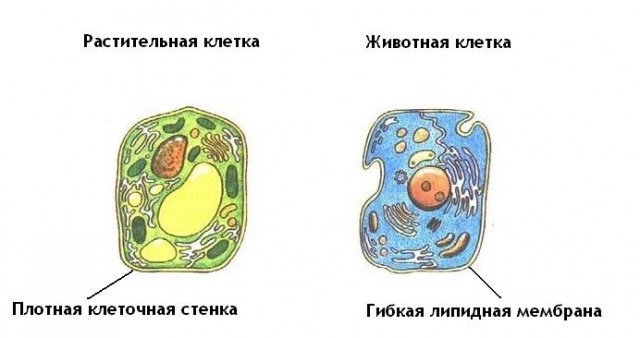 123456БГББГВВыберите один правильный ответ1. Выберите главный признак бактериальной клеткиА. отсутствие ядра           В. наличие жгутиковБ. наличие цитоплазмы   Г. защитная оболочка2.Главным признаком  покрытосеменных растений является наличиеА. спор и листьев   В. плода и цветкаБ. семян и корня     Г. корня и стебля3.Семена есть у А. кедра;                      В. сфагнума;Б.  папоротника;         Г. спирогиры4. Корни  имеетА. ламинария;                  В. папоротник;Б. сфагнум;                      Г. кукушкин лён5. Дельфин относится кА. земноводным;            В. рыбам;Б. пресмыкающимся;     Г.  млекопитающим6. Определите изображённоена рисунке животноеА. скорпион           В. жукБ.  паук                    Г. личинка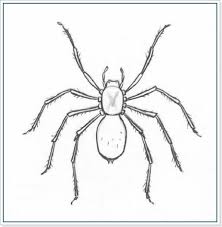 7. Установите соответствие между организмами и их признаками1. Растения                       А. плодовое тело2. Животные                    Б.  отсутствие ядра3. Грибы                           В. фотосинтез4. Бактерии                      Г. питание готовыми органическими веществами8. Определите общие признаки сосны и елиА. не имеют цветов и плодов               Г. одинаковый стволБ. семена образуются в шишках           Д. образуют тёмные лесаВ. листья - хвоинки9. Заполните таблицу «Особенности процессов жизнедеятельности растений и животных»10. Какова роль животных в жизни человека? Приведите не менее трёх примеров. 123456АВАВГБ1234ВГАБПроцесс Растения  ЖивотныеПодвижность ОграниченаАктивнаяРостОграниченныйНеограниченныйСпособы питанияАвтотрофныйГетеротрофныйОтметкаБаллы519-20415-1839-1420-8